entrambosríosPasado y presente de un pueblo península   12.30HSalón de Exposiciones de “La Encomienda”.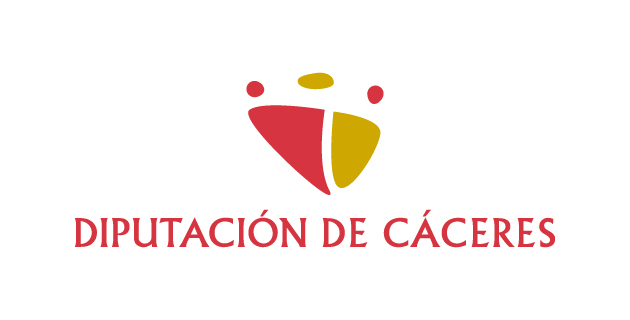 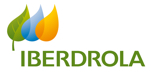 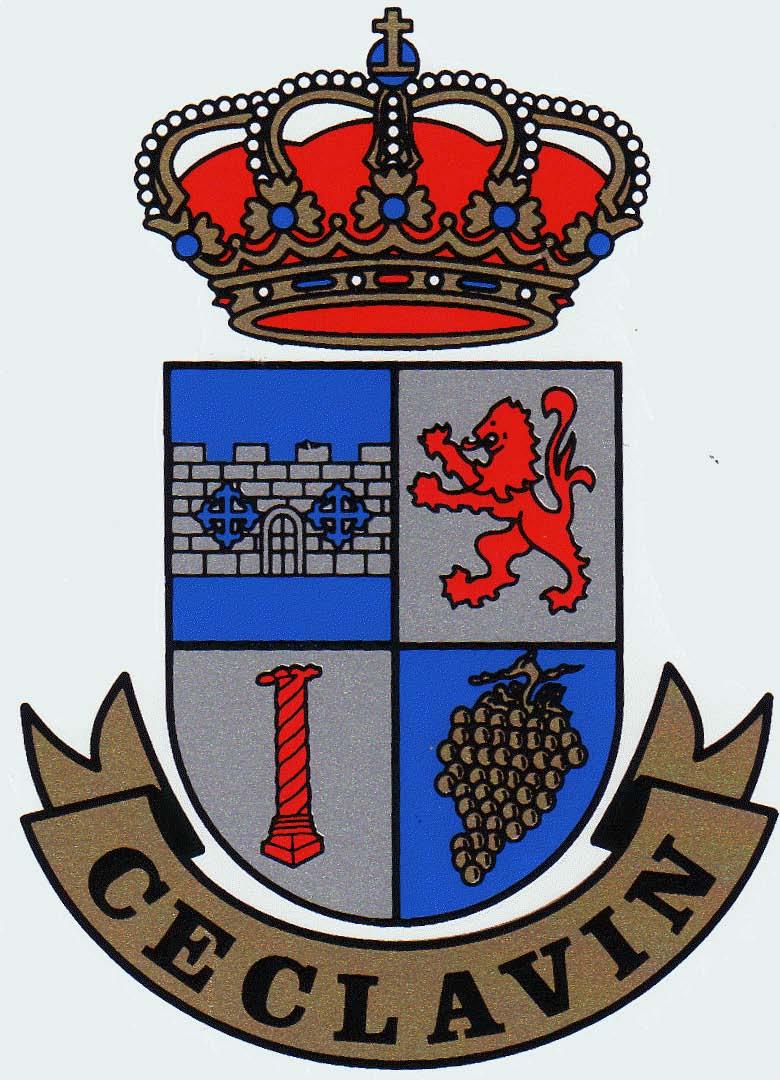 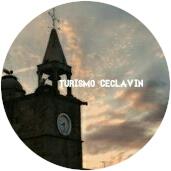 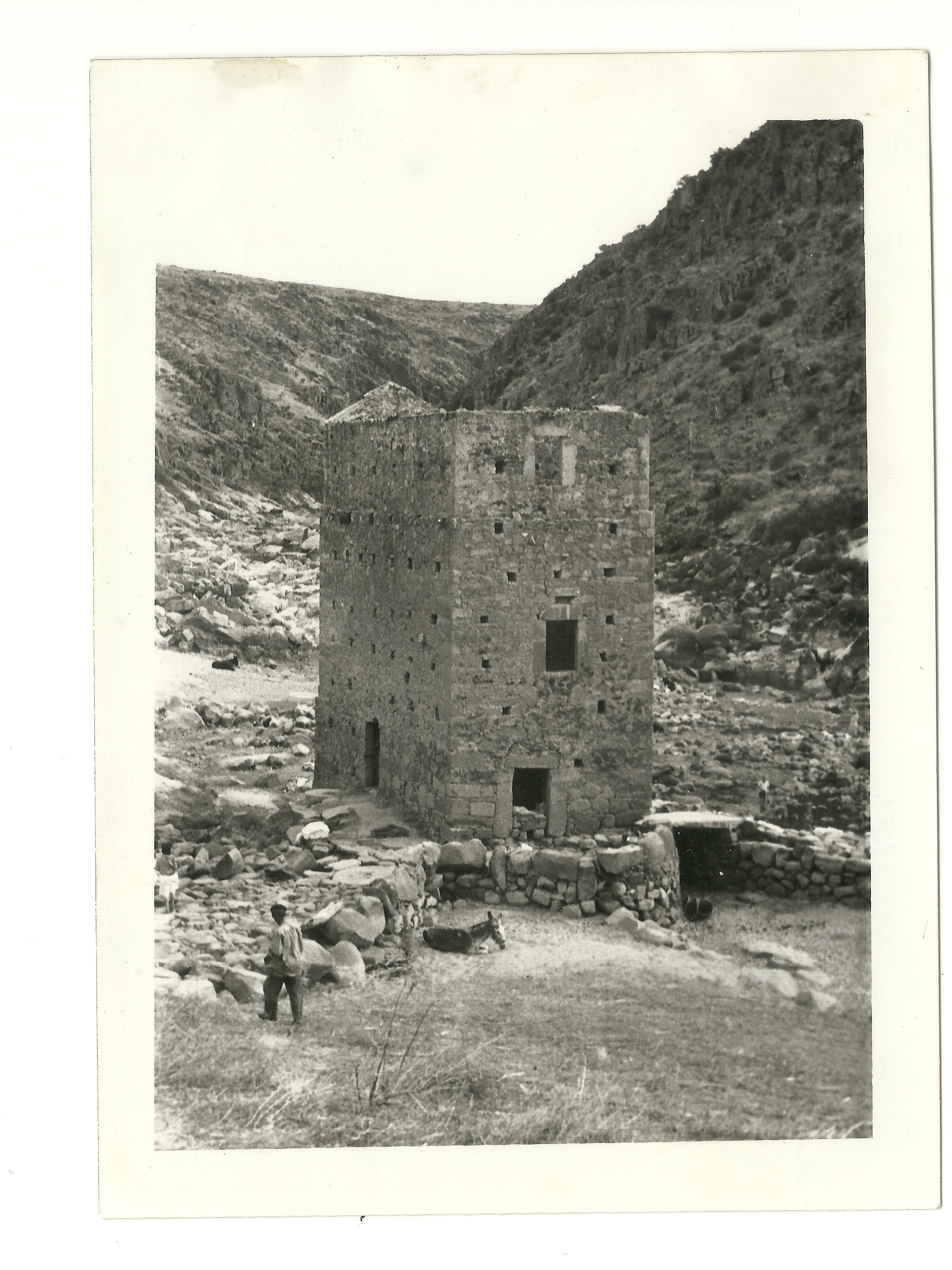 Aceña de la Socarrona. Margen izquierdo del Río Alagón